Pawsitive Directions Behavior and Training, LLCJody Hergert-Andresen, B.A., CDBC920-235-9880, www.pawsitivedirections.com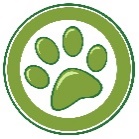                        Pet Friendly ShoppingMore and more stores are becoming pet friendly, allowing us the option of bringing our dogs with us when we shop. However, we want it to be a good experience for our dog and for the business we are visiting. Here are a few guidelines to follow if you are considering a visit to a local store: Call ahead to confirm that pets are allowed at the store you plan to visit. Allow your dog to eliminate outside before entering and clean up after your dog. Watch your dog carefully to make sure that they do not mark or urinate in the store.Bring your dog if they are friendly and social with people and other dogs. If your dog is shy or reactive leave them at home and work in a less stimulating environment.Use basic cues to guide your dog such as “sit”, “down”, “with me”, etc.Do not allow your dog to sniff or lick merchandise unless you plan to buy it.Keep your dog on a leash at all times.  If it is raining outside, leave your dog in the car. You do not want your dog shaking water onto merchandise or other customers. If you bring treats along, use soft treats that will not leave crumbs on the floor.   Thank the business owner or staff for allowing pets in their store! 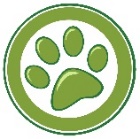                       Pet Friendly StoresBarnes & Noble                                           Foot Locker                               Hobby Lobby Petco                                                             T.J. Maxx                                  SephoraPetsmart                                                       Bebe                                          Bath & Body Works  Nashville Pets                                              Marshalls                                  HallmarkThe Pampurr’d Pet                                     Nordstrom                                LUSH CosmeticsLowes                                                           Old Navy                                    MAC Cosmetics Kitz and Pfeil Ace Hardware                     Saks Fifth Avenue                    Gander Mountain     Abercrombie & Fitch                                  Macy’s                                       Home DepotDuluth Trading Company                          Pottery Barn                             Tiffany & CompanyGap                                                               The Apple Store                       Tractor Supply Co.                       Urban Outfitters                                         Michael’s                                  Ross Bass Pro Shop                                             Restoration Hardware            Ann Taylor                                                    